Республика КарелияKarjalan TazavalduСовет Пряжинского национального муниципального районаPriäžän kanzallizen piirin Nevvosto заседание  istundoРЕШЕНИЕот «      »	               2023 года                                                                        №  		пгт ПряжаPriäžän kylä	В соответствии с Бюджетным кодексом Российской Федерации, Федеральным законом от 28 июня 2014 года № 172-ФЗ «О стратегическом планировании в Российской Федерации», Федеральным законом от 6 октября 2003 года № 131-ФЗ «Об общих принципах организации местного самоуправления в Российской Федерации», на основании статьи 21 Устава Пряжинского национального муниципального района Республики Карелия, Совет Пряжинского национального муниципального района Республики КарелияРЕШИЛ:Внести в раздел «Финансовое обеспечение реализации Стратегии социально-экономического развития Пряжинского национального муниципального района до 2030 года»  Стратегии социально-экономического развития Пряжинского национального муниципального района до 2030 года, утвержденной решением Совета Пряжинского национального муниципального района от 16 февраля 2021 года № 5 «Об утверждении Стратегии социально-экономического развития Пряжинского национального муниципального района до 2030 года» изменение, изложив его новой прилагаемой редакции.Опубликовать настоящее решение в районной газете «Наша жизнь» - «Мейян Элайгу», разместить на официальном сайте администрации Пряжинского национального муниципального района в сети Интернет и обнародовать в установленном законодательством порядке.Глава Пряжинского национального муниципального района                                                                  А.И. ОрехановПроектО внесении изменения в Стратегию социально-экономического развития Пряжинского национального муниципального района до 2030 года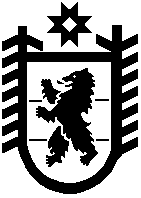 